Raccord réducteur avec joint roulant 90° ABR 150-125Unité de conditionnement : 1 pièceGamme: K
Numéro de référence : 0055.0419Fabricant : MAICO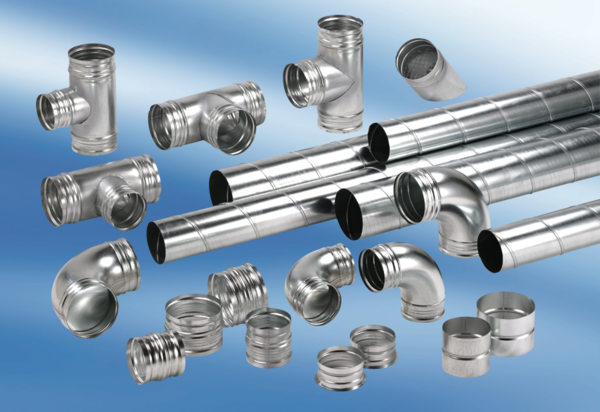 